Spotvoël verbeel hom hy is ’n pou:                                 Mocking bird imagines he is a peacock 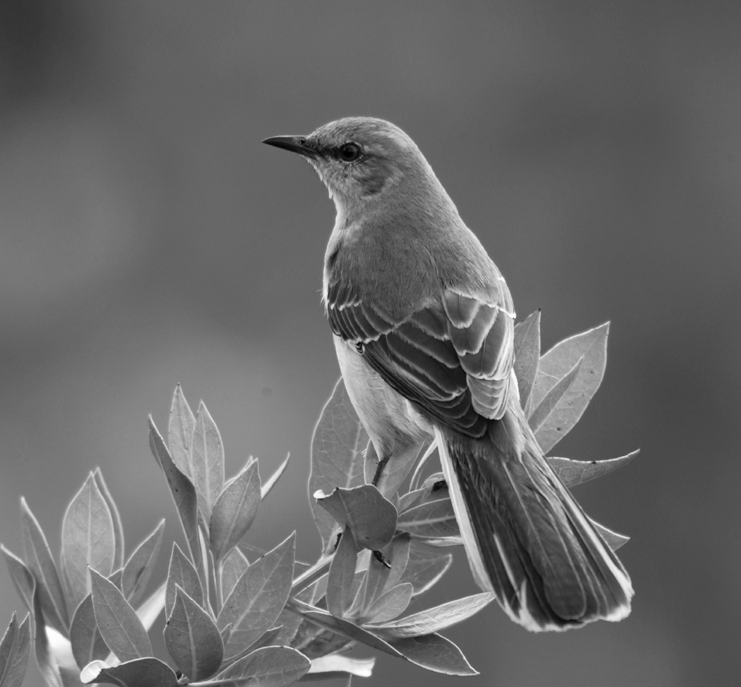 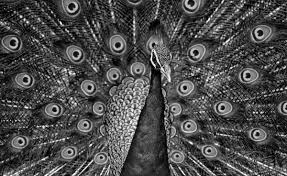 VRAEVRAE1Wat is die agtergrond van hierdie volksverhaal?Wat is die agtergrond van hierdie volksverhaal?ADie tuin van die koning se paleis.Die tuin van die koning se paleis.2Wat is die Engels naam vir ’n spotvoël?Wat is die Engels naam vir ’n spotvoël?AMockingbirdMockingbird3Hoe weet ons dat die spotvoëls nooit genoeg gekry het om te eet nie?Hoe weet ons dat die spotvoëls nooit genoeg gekry het om te eet nie?AHulle was gedurig hongerHulle was gedurig honger4Noem DRIE dinge wat spotvoëls vir hulself moes kon doen om te oorleef?Noem DRIE dinge wat spotvoëls vir hulself moes kon doen om te oorleef?AVeld toe te vlieg.Wurms te vang.Dieregeluide na te aap.Veld toe te vlieg.Wurms te vang.Dieregeluide na te aap.5Waarom wou die oudste spotvoëls nes ’n pou wees?Waarom wou die oudste spotvoëls nes ’n pou wees?AHulle was pragtige voëls wat weet hoe om te pronk.kHulle was pragtige voëls wat weet hoe om te pronk.k6Waarmee het die spotvoël  die poue vergelyk?Waarmee het die spotvoël  die poue vergelyk?ADie koningDie koning7Watter bynaam het die poue gehad?Watter bynaam het die poue gehad?Akoningsvoëlskoningsvoëls8Waarom was dit realisties om die pou met die koning te vergelyk?Waarom was dit realisties om die pou met die koning te vergelyk?AHul kuifies het soos krone gestaan.Hul kuifies het soos krone gestaan.9Wat was die jongste spotvoëls se wens?Wat was die jongste spotvoëls se wens?AOm ’n pou te wees.Om ’n pou te wees.10Noem TWEE dinge wat die spotvoëls gedoen het sodra hul die nes verlaat het.Noem TWEE dinge wat die spotvoëls gedoen het sodra hul die nes verlaat het.AHulle het veld toe gevlieg om wurms te vang en die lammertjies te terg.Hulle het veld toe gevlieg om wurms te vang en die lammertjies te terg.11Haal EEN woord aan wat sê dat die jong spotvoëls nie lus was vir wat sy broers en hul maats wou doen nie.Haal EEN woord aan wat sê dat die jong spotvoëls nie lus was vir wat sy broers en hul maats wou doen nie.Averveligevervelige12Wie, was volgens spotvoëls, sy warte vriende?Wie, was volgens spotvoëls, sy warte vriende?ADie poueDie poue13Haal TWEE woorde aan wat dui op ’n kontras. Bladsy 3.Haal TWEE woorde aan wat dui op ’n kontras. Bladsy 3.ADapper-skrikkerigDapper-skrikkerig14Verduidelik in jou eie woorde wat bedoel word met verveer?Verduidelik in jou eie woorde wat bedoel word met verveer?AHul vere val uitHul vere val uit15Wat was spotvoël se plan om hom soos ’n pou te vermom?Wat was spotvoël se plan om hom soos ’n pou te vermom?AHul het hul vere aan sy vaal vere vasgeplak.Hul het hul vere aan sy vaal vere vasgeplak.16Hoekom kan ons sê dat die spotvoël se plan nie gewerk het nie?Hoekom kan ons sê dat die spotvoël se plan nie gewerk het nie?ADie vere aan sy lyf het begin lostrek. Die poue het hom getergDie vere aan sy lyf het begin lostrek. Die poue het hom geterg17Haal DRIE woorde aan wat vir ons sê dat die poue ontevrede was met dít wat spotvoël gedoen het en wat bevestig dat spotvoël nie een van hulle was nie.Haal DRIE woorde aan wat vir ons sê dat die poue ontevrede was met dít wat spotvoël gedoen het en wat bevestig dat spotvoël nie een van hulle was nie.ASkelm!Dief!Bedrieër!Skelm!Dief!Bedrieër!18Dink jy dat die Poue vir spotvoël goed behandel het? Ja of Nee. Gee ‘n rede vir jou antwoord.Dink jy dat die Poue vir spotvoël goed behandel het? Ja of Nee. Gee ‘n rede vir jou antwoord.ANee. Hulle was lelik met spotvoël deur hom weg te jaag uit die paleistuin./te terg/rond te stoot.Nee. Hulle was lelik met spotvoël deur hom weg te jaag uit die paleistuin./te terg/rond te stoot.19Verduidelik in jou eie woorde hoe sy gesin hom gehelp het nadat die poue hom aangeval het.Verduidelik in jou eie woorde hoe sy gesin hom gehelp het nadat die poue hom aangeval het.ASy ma versorg sy wonde deur salf aan te smeer. Sy troos hom later toe hy ’n nagmerrie krySy ma versorg sy wonde deur salf aan te smeer. Sy troos hom later toe hy ’n nagmerrie kry20Watter les het spotvoël geleer?Watter les het spotvoël geleer? ASelfaanvaarding: Om homself te aanvaar vir wat hy is.Selfaanvaarding: Om homself te aanvaar vir wat hy is.